Отчето проведении тематических мероприятий с 6 по 10 февраля 2023 года по популяризации школьного питания с учащимися в МБОУ СОШ № 17им. П.Ф. Ризеля с. КраснопартизанскогоС целью популяризации школьного питания для учащихся проведены следующие мероприятия: 07.02.2023 г – 2 класс пятиминутка «Польза рыбы»;07.02.2023 г – 3 класс беседа «Рыба. Польза и вред»;07.02.2023 г – 7 класс классный час «Почему надо есть рыбу»;06.02 - 10.02.2023 г  - 1-11 классы Проведение тематических дней в меню с рыбным блюдом;06.02 – 10.02.2023 г Эстетическое оформление блюд.    Благодаря этой работе, у учащихся мы воспитываем культуру сохранения и совершенствования собственного здоровья, формируем негативное отношение к вредным продуктам питания, формируем привычку правильно питаться и соблюдать режим питания.Ответственный по питанию                                                     М.В.Пасечная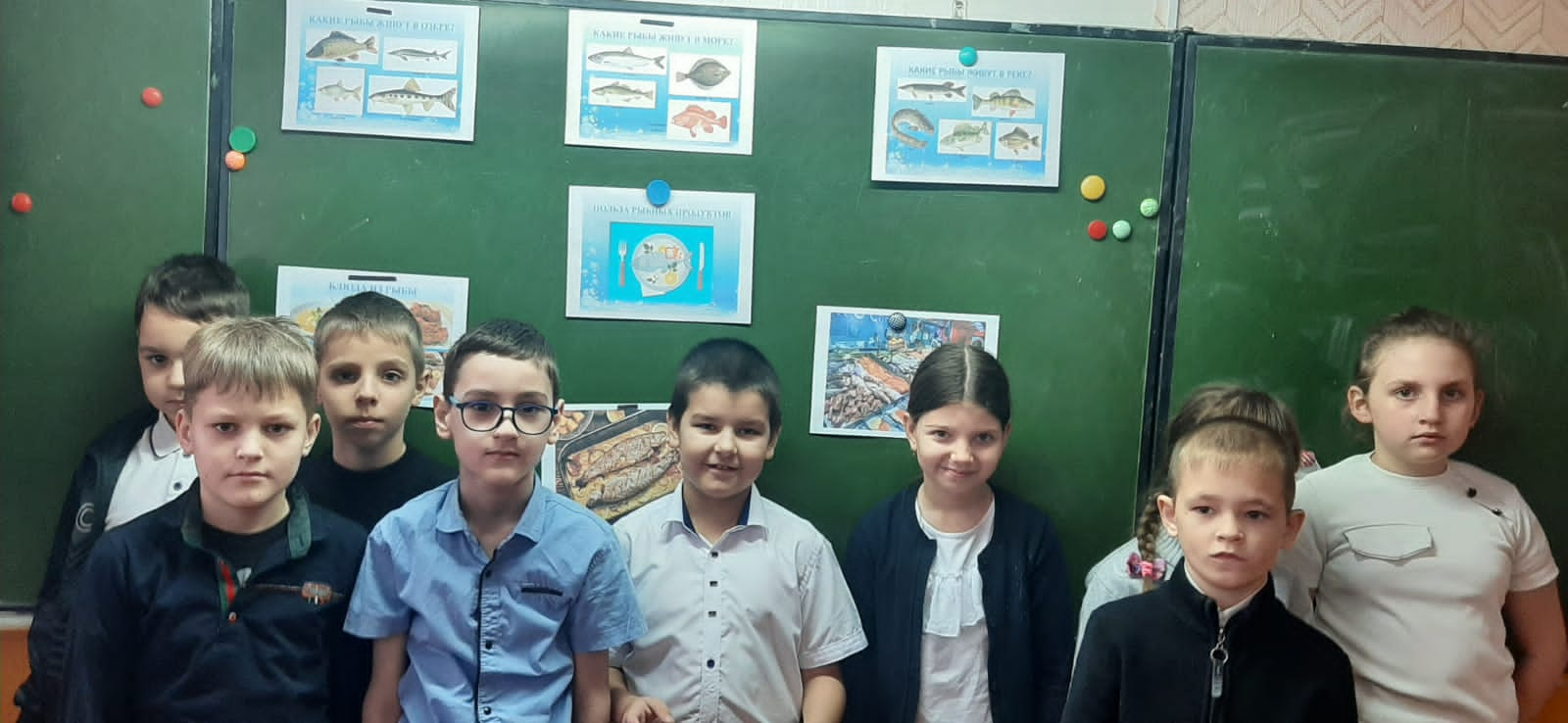 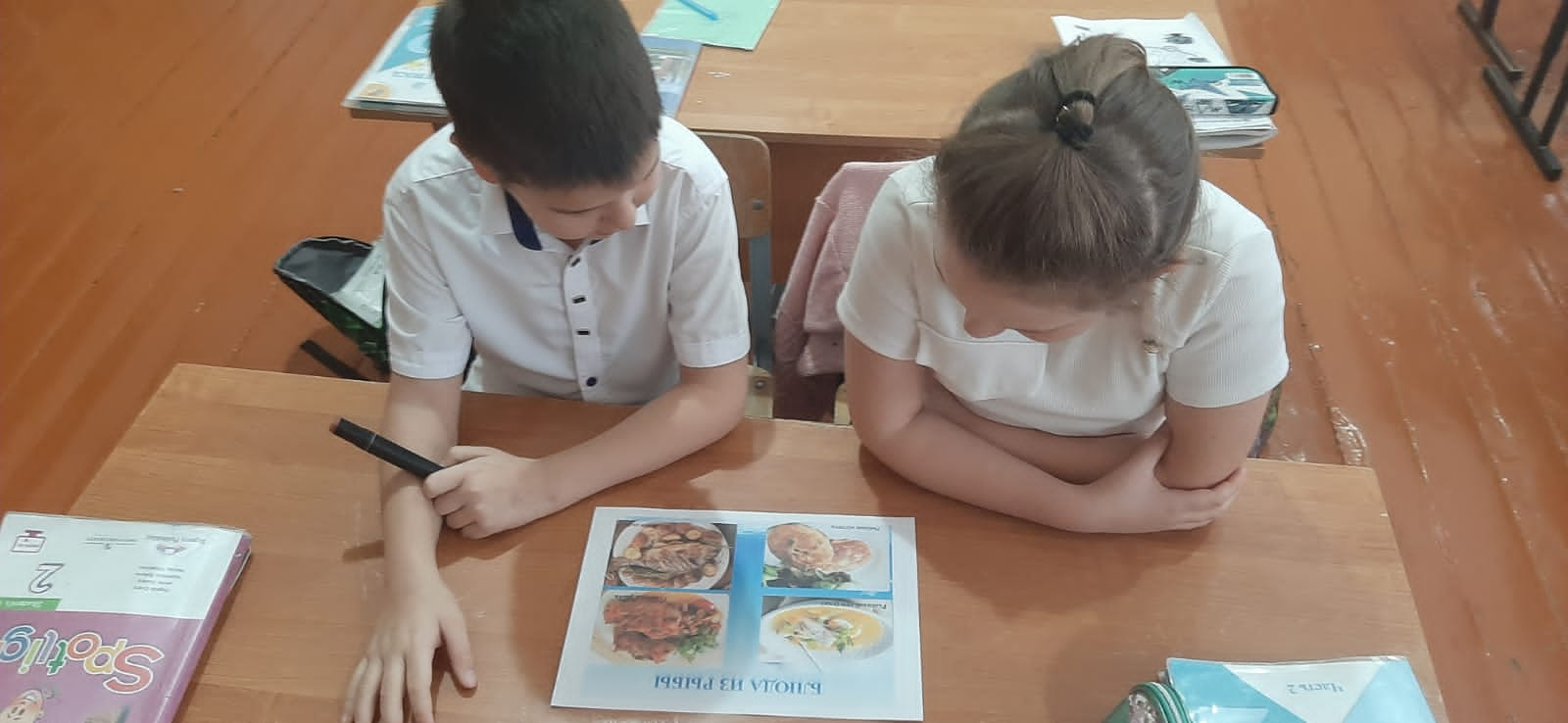 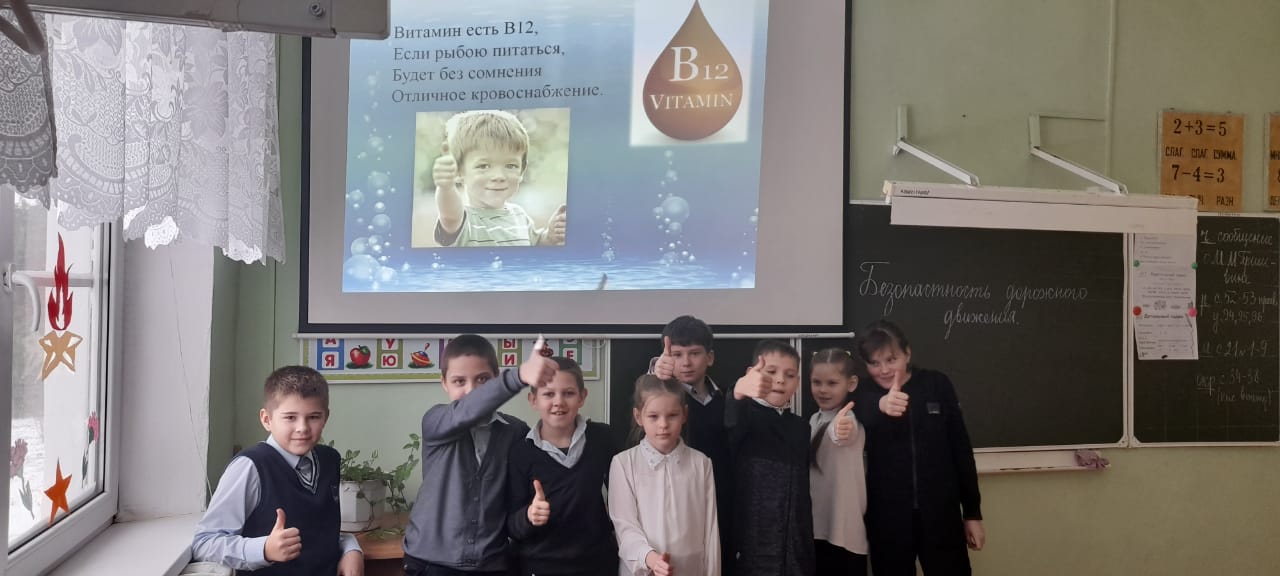 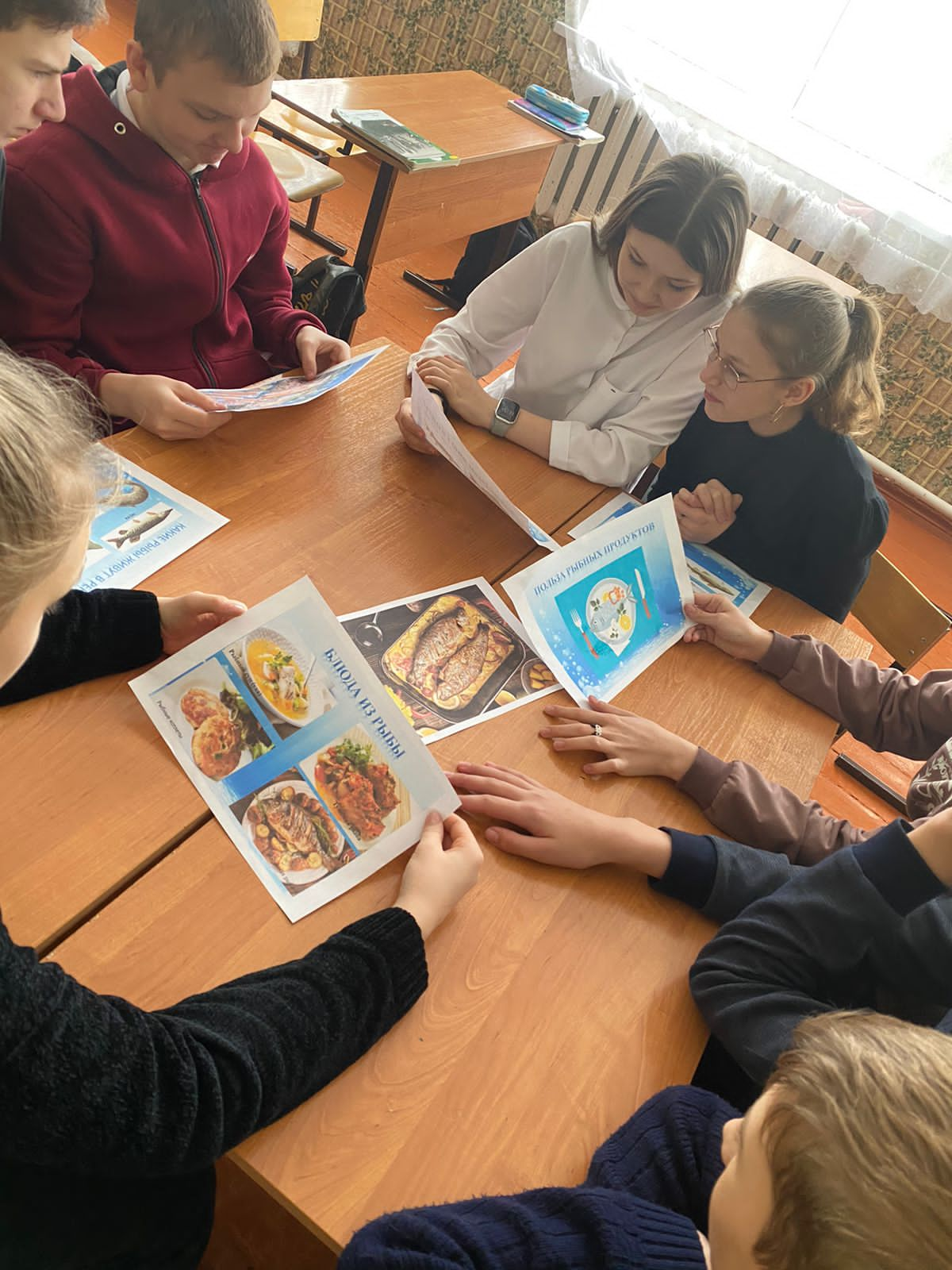 МУНИЦИПАЛЬНОЕ ОБРАЗОВАНИЕПАВЛОВСКИЙ РАЙОН 	МУНИЦИПАЛЬНОЕ ОБЩЕОБРАЗОВАТЕЛЬНОЕ УЧРЕЖДЕНИЕ СРЕДНЯЯОБЩЕОБРАЗОВАТЕЛЬНАЯ ШКОЛА № 17им.П.Ф.РизеляС.КРАСНОПАРТИЗАНСКОГО	352068, с.Краснопартизанское, ул.Школьная, 5Тел.: (86191)3-65-39; 3-65-22-tania429@yandex.ruИНН 2346008840 КПП 234601001                                        для В.В.Зубенко